	al D.S. dell’I.C. Pizzigoni-CarducciIl/la sottoscritto/a ________________________________________________docente di scuola 	dell’infanzia 		primaria 		secondaria chiede per l’a.s. _________ / ______di poter svolgere la funzione strumentale (si può effettuare più di una scelta)	Area 1: Coordinamento attività per l’inclusione (disabili e BES)	Area 2: Coordinamento attività del PTOF-INVALSI	Area 3: Interventi e servizi per studenti (infanzia-primaria)	Area 3: Interventi e servizi per studenti (secondaria)	Area 4 Valutazione e autovalutazione di istituto e aggiornamentodichiaradi avere il n. _________ anni di continuità di servizio presso l’istitutodi possedere le seguenti esperienze connesse all’area richiesta ___________________________________________________________di possedere i seguenti titoli di studio e professionali connessi all’area richiesta___________________________________________________________Data __________________					Firma								__________________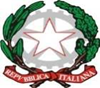 Ministero dell’Istruzione, dell’Università e della RicercaMinistero dell’Istruzione, dell’Università e della RicercaMinistero dell’Istruzione, dell’Università e della RicercaIstituto Comprensivo Statale Pizzigoni – CarducciIstituto Comprensivo Statale Pizzigoni – CarducciIstituto Comprensivo Statale Pizzigoni – CarducciVia Siena n. 5 – 95128 CATANIAVia Siena n. 5 – 95128 CATANIAVia Siena n. 5 – 95128 CATANIAE-mail: ctic8a900a@istruzione.itTel. 095434300Pec: ctic8a900a@pec.istruzione.itCodice Meccanografico: CTIC8A900Ahttp://www.icpizzigonicarducci.edu.itCodice Fiscale : 93216120878